Third class SESE 25th – 29th May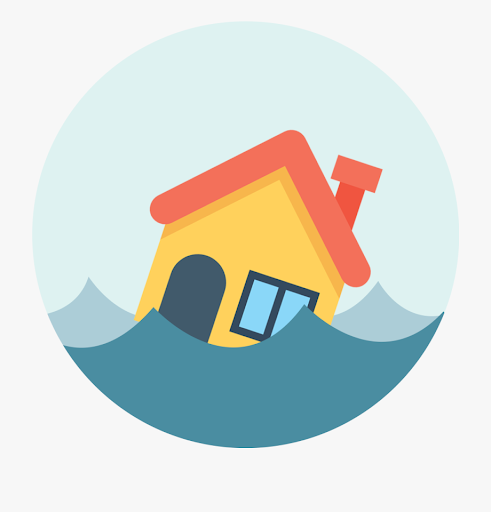 FloodsMs. McPolinWatch the videos and then try answer these questionsBefore you answer… before watching these videos, what did you think a flood was?What is a flood?How can a flood’s power be dangerous?Can you name three causes of floods?How many categories can floods be divided into?What is the most dangerous type of flood?Name one way we can help prevent floods?Can you name the river the Egyptians needed to flood each year for their crops to grow?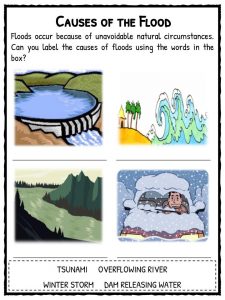 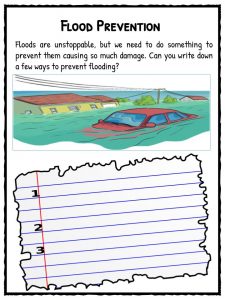 